Winter Haven Adventist Academy 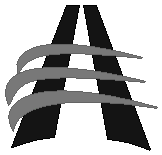 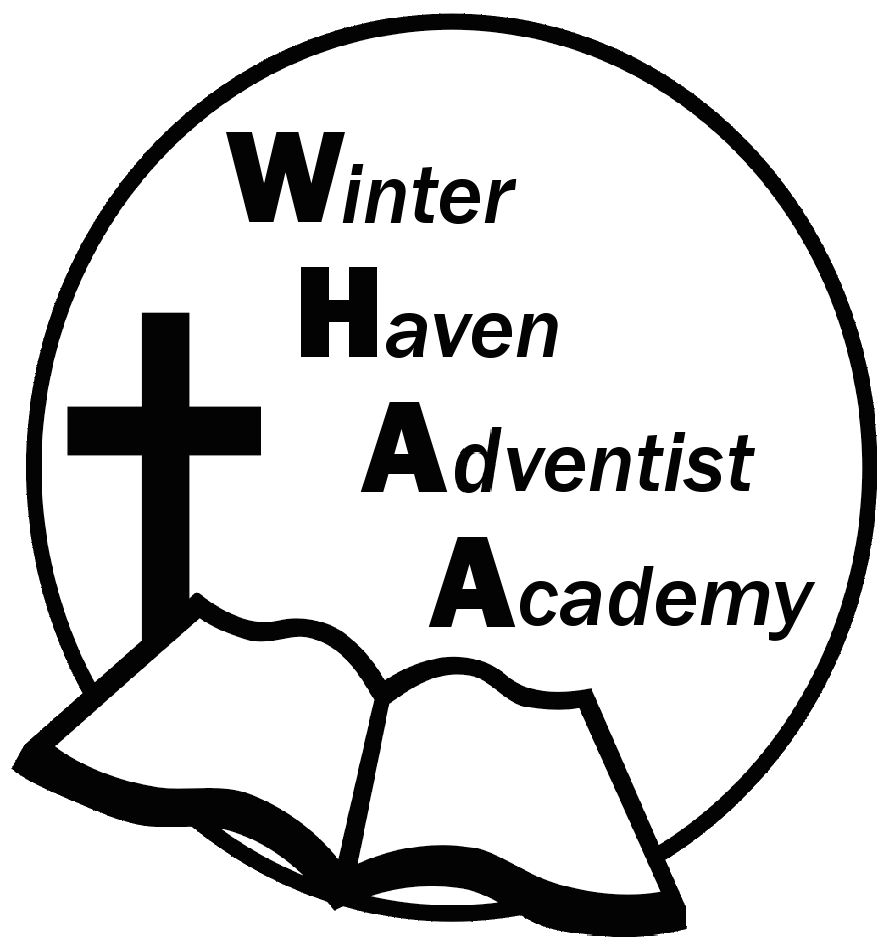 Week 7, September 25-29, 2023 NewsletterDear WHAA Families,This seventh week of the 2023-2024 school year has been amazing and busy. Worships this week were sidestepped to allow more time for us to get ready for our special Worship Service this weekend. REMINDERS ABOUT TOMORROW, Saturday, September 30: __Students are to wear their white shirts with the burgundy printed logo.__They are to wear black skirts or black pants, whichever is appropriate for church service.__They are to arrive by 10:00 AM to go into Sabbath School classes and be ready for when the program begins.  __There will be NO Fellowship luncheon or afternoon activities.  We will supply you with a light snack to get you home.REMINDERS ABOUT FIELD TRIPS:We still need most families to fill out their information in the field trip survey that Mr. Grimm sent out.  If you have completed it (5 families so far),  you do not need to fill it out again. FIELD TRIPS:  (Wednesday) October 4, MOSI _Museum of Science and Industry _Tampa,  $20 per child and adult(Wednesday) November 15, SeaWorld _Orlando,  $40 per child and adult(Wednesday) December 13, Ice Factory _Kissimmee ,  $20 per child and adult (who is iceskating)(Wednesday) January 31, Museum of Art _Orlando,  $20 per child and adult(Wednesday) March 6, Skateworld, STEM on WHEELS_Tampa,  $20 per child and adult(Wednesday) April 10, Cracker Country, Pioneer Village _Tampa Fair Grounds,  $20 per child and adult(Wednesday) May 22, CoCoKeys Water Resort _Orlando,  $20 per child and adultWe look forward to seeing you all tomorrow!! 